Gotoエムアールの運営サポーターのみなさま
このたびは、Gotoエムアールの運営を応援していただき、本当に有難うございました。
みなさまのお気持ちを大切に、今後の運営に活かしていきます。
今回は、事務的な手続き等の内容をご案内します。

◆手続きをご案内します◆振込先をご案内します6月末日までに下記の口座までお振込みをお願いいたします。・振込先口座：銀行名　ゆうちょ銀行・店名　　　：００八　（ゼロゼロハチ）・口座　　　：普通　９８０５９２３・なまえ　　：MR定例会実行委員会＊お振込みの手数料はご負担をお願いいたします。なお、ゆうちょ銀行からお振込の方は以下の通りです。・記号・番号：１００１０－９８０５９２３１・口座名義　：MR定例会実行委員会お問合せ：清治善光（せいじ よしみつ）：mrkai.gsteam@gmail.com
◆広告出稿の流れをご案内します。担当の高橋厚人です。：atsuto@judypress.com・コンテンツをいただき次第、掲載準備に入ります。・掲載完了したら、報告します。
・掲載は、2022年3月31日までを予定しています（2021年6月7日現在）【プレミアム協賛 ①+②+③】①特設HPバナーｘ１ ②イベント告知のMR通信での協賛企業・協賛者一覧紹介③オンラインイベントでの協賛企業・協賛者一覧スライドでの紹介＋ １分間の生CM
【素材】プレミアム協賛 コンテンツ◆アピールテキスト①タイトル＝18文字程度②本文＝200~250文字程度◆写真1枚：jpeg◆ご指定HPへリンクを貼ります＊横幅について（ゴールドと横幅が同じです）・PCでの見え方：2分の1サイズ・スマホの見え方：1分の１サイズ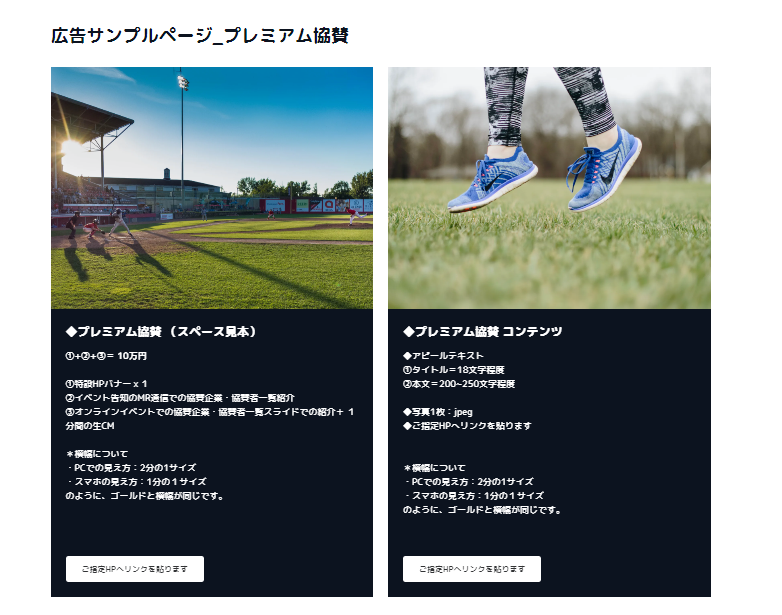 【ゴールド協賛 ①+②+③】①協賛企業・協賛者一覧での掲載 ②イベント告知のMR通信での協賛企業・協賛者一覧紹介③ オンラインイベントでの協賛企業・協賛者一覧スライドでの紹介＋ 司会よりアナウンス紹介

【素材】ゴールド協賛コンテンツ  	◆アピールテキストタイトル＝18文字程度②本文＝150文字程度◆写真1枚：jpeg◆ご指定HPへリンクを貼ります


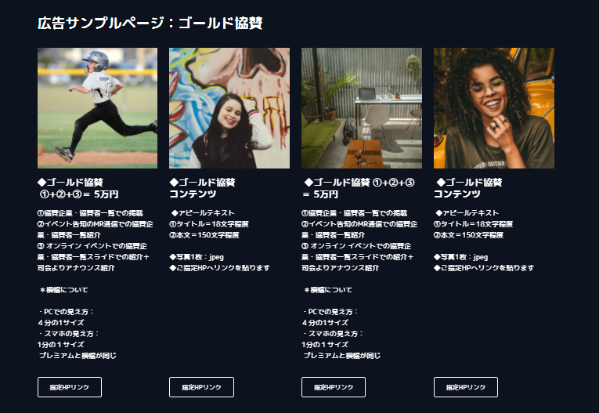 【シルバー協賛 ①＋②】 協賛企業・協賛者一覧での掲載②イベント告知のMR通信での協賛企業・協賛者一覧紹介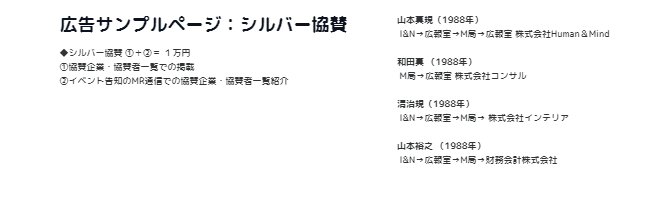 ◆賛助（寄付） 	応援金一口5,000円も受付けています。 	イベント終了後のMR通信での総括・報告で賛助者として紹介（希望者のみ）

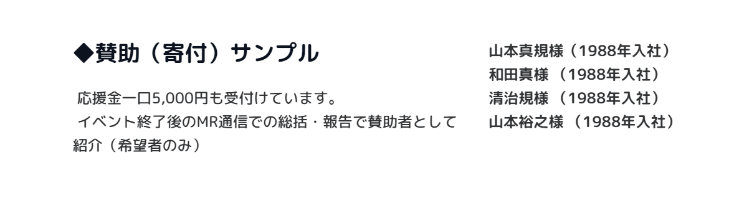 以上